BathymetryWhat is it?What do we use it for?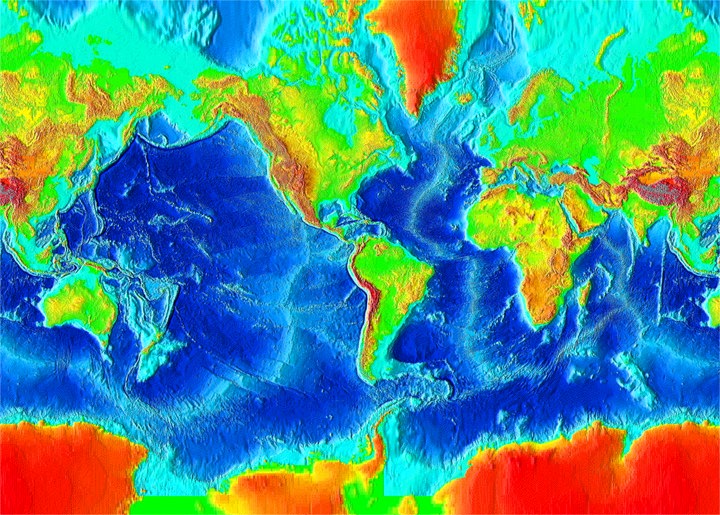 Echo SoundersWhat do they do?How do they work?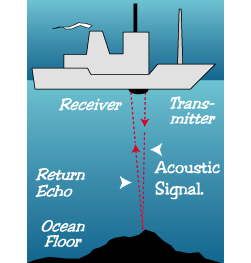 Major Features of the Ocean FloorMid-Ocean RidgesDeep Sea TrenchesAbyssal Plains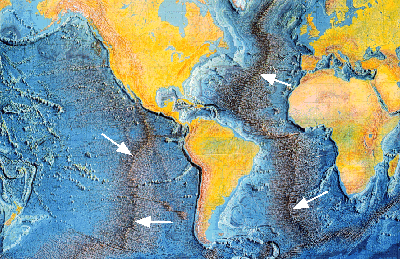 Major Features of the Ocean FloorMid-Ocean RidgesDeep Sea TrenchesAbyssal Plains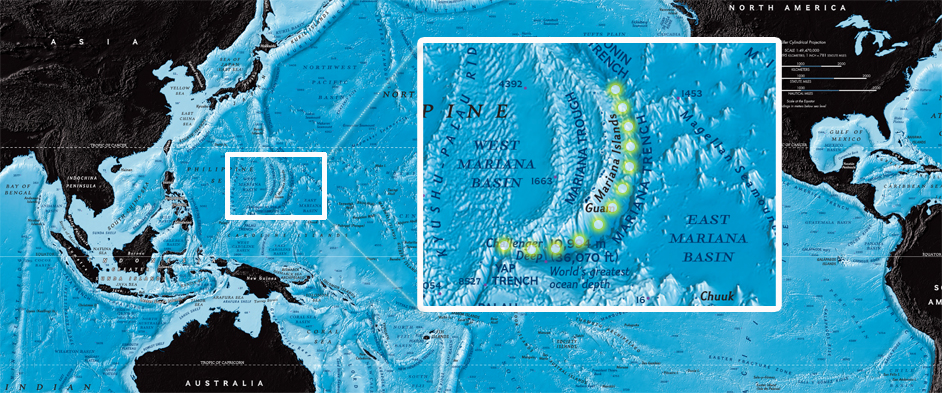 Major Features of the Ocean FloorMid-Ocean RidgesDeep Sea TrenchesAbyssal Plains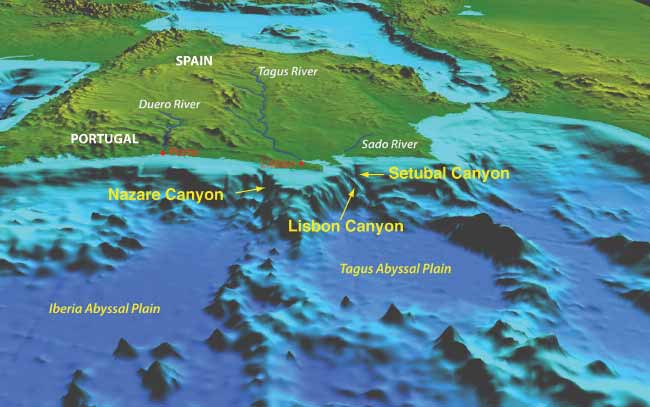 What process formed the main features of the seafloor?Observations/Evidence1.2.3.4.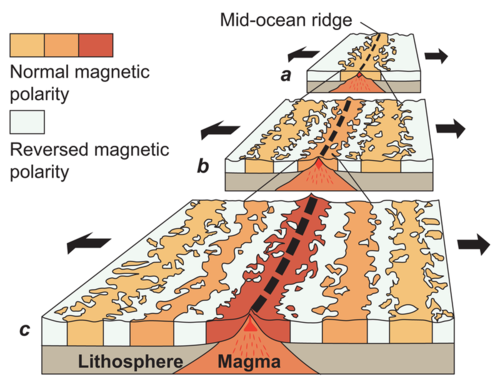 Observations/Evidence1.2.3.4.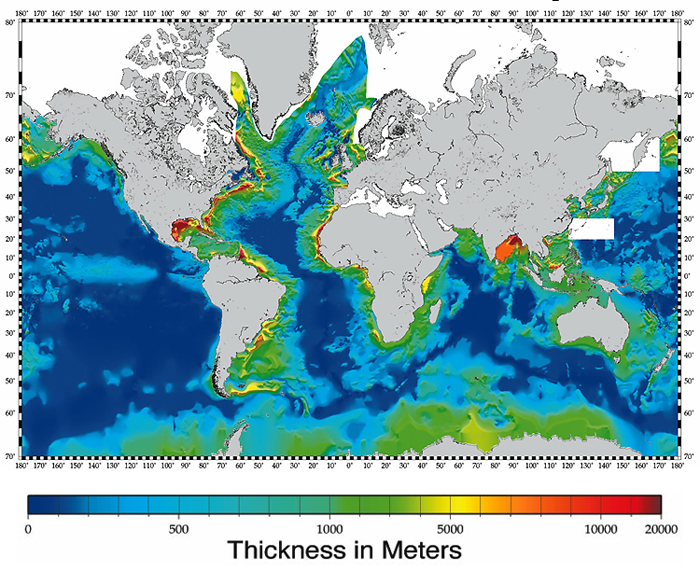 Observations/Evidence1.2.3.4.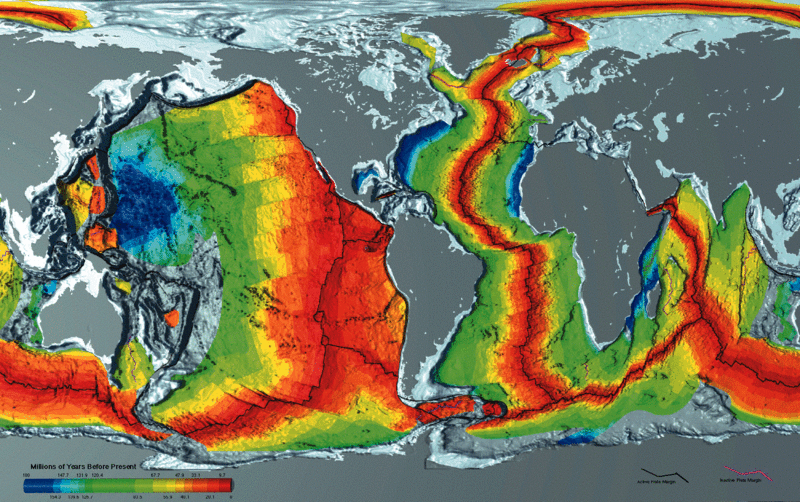 Observations/Evidence1.2.3.4.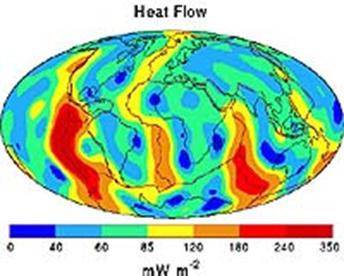 How does Seafloor Spreading Work?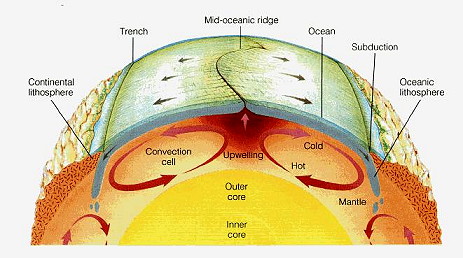 How did Seafloor Spreading support Wegener’s idea of Continental Drift?